ПОСТАНОВЛЕНИЕот «07» ноября 2019 г.		                                                               № 42Об утверждении порядкаприменения бюджетной классификации   администрации сельского поселения Новотатышлинский сельсовет муниципального района Татышлинский район Республики БашкортостанВ целях единства бюджетной политики в соответствии со статьями 19, 20, 21, 23 Бюджетного кодекса Российской Федерации (Собрание законодательства Российской Федерации, 1998, № 31, ст. 3823), Законом Республики Башкортостан от 15 июля 2005 года N 205-з"О бюджетном процессе в Республике Башкортостан", Решением Совета сельского поселения Новотатышлинский сельсовет муниципального района Татышлинский район «О бюджетном процессе в муниципальном районе Татышлинский район» :1. Утвердить прилагаемый Порядок применения бюджетной классификации  Администрации сельского поселения Новотатышлинский сельсовет муниципального района Татышлинский район Республики Башкортостан.(далее - Порядок).2. Настоящее Постановление вступает в силу с 1 января 2020 года.3. Контроль за исполнением настоящего постановления оставляю за собой.Глава сельского поселенияНовотатышлинский сельсоветмуниципального районаТатышлинский районРеспублики Башкортостан:                                           Рахимьянов Н.В.УтвержденПостановлением Администрации сельского поселения Новотатышлинский сельсоветМР Татышлинский районРеспублики Башкортостанот 07 ноября . № 42ПОРЯДОКприменения бюджетной классификации сельского поселения Новотатышлинский сельсовет  муниципального района Татышлинский район Республики БашкортостанНастоящий Порядок устанавливает особенности применения бюджетной классификации сельского поселения.I. Установление, детализация и определение порядка применения классификации доходов бюджета сельского поселенияДля детализации поступлений по кодам вида доходов бюджета применяется код подвида доходов бюджета.Устанавливаются следующие коды подвидов доходов бюджета по видам доходов, главными администраторами которых являются органы местного самоуправления и (или) находящиеся в их ведении казенные учреждения:По коду классификации доходов бюджета 000 1 16 90020 02 0000 140 "Прочие поступления от денежных взысканий (штрафов) и иных сумм в возмещение ущерба, зачисляемые в бюджеты субъектов Российской Федерации":0211 140 - прочие штрафы и иные суммы в возмещение ущерба;0212 140 - штрафы, налагаемые по статьям Кодекса Республики Башкортостан об административных правонарушениях.По коду классификации доходов бюджета 000 2 07 02030 02 0000 150 "Прочие безвозмездные поступления в бюджеты субъектов Российской Федерации":0100 150 - средства Фонда Социальных целевых программ Республики Башкортостан в виде целевого пожертвования в бюджет Республики Башкортостан на строительство, реконструкцию, капитальный (текущий) ремонт, приобретение объектов социальной сферы и инженерной инфраструктуры Республики Башкортостан;0200 150 - добровольные взносы (пожертвования, благотворительная помощь) юридических лиц для целевого направления на финансирование строительства (реконструкции) объектов и иных мероприятий по содействию деятельности в сфере образования, культуры, здравоохранения, спорта;0300 150 - добровольные взносы (пожертвования) юридических и физических лиц для казенного учреждения, находящегося в ведении главного распорядителя средств бюджета сельского поселения;0400 150 - прочие безвозмездные поступления;Администрирование государственной пошлины осуществляется с применением кодов подвидов доходов бюджета:1000 110 - сумма платежа (перерасчеты, недоимка и задолженность по соответствующему платежу, в том числе по отмененному);4000 110 - прочие поступления.II.  Установление, детализация и определение порядкаприменения классификации расходов бюджета сельского поселения1. Общие положенияЦелевые статьи расходов бюджета сельского поселения обеспечивают привязку бюджетных ассигнований бюджета сельского поселения к муниципальным программам сельского поселения, их подпрограммам, республиканским целевым программам, основным мероприятиям и (или) непрограммным направлениям деятельности (функциям) органов исполнительной власти и иных органов местного самоуправления сельского поселения и (или) к расходным обязательствам, подлежащим исполнению.Структура кода целевой статьи расходов бюджета сельского поселения состоит из десяти разрядов и включает следующие составные части (таблица 1):код программного (непрограммного) направления расходов 
(8-9 разряды кода классификации расходов) – предназначен для кодирования бюджетных ассигнований по муниципальным программам сельского поселения, непрограммным направлениям деятельности;код подпрограммы (10 разряд кода классификации расходов) – предназначен для кодирования бюджетных ассигнований по подпрограммам муниципальных программ сельского поселения, республиканским целевым программам, предусмотренным в рамках муниципальных программ сельского поселения, непрограммным направлениям деятельности;код основного мероприятия (11-12 разряды кода классификации расходов) – предназначен для кодирования бюджетных ассигнований 
по основным мероприятиям подпрограмм муниципальных программ сельского поселения, республиканских целевых программ, предусмотренных в рамках муниципальных программ сельского поселения;код направления расходов (13-17 разряды кода классификации 
расходов) – предназначен для кодирования бюджетных ассигнований 
по направлениям расходования средств, конкретизирующим 
(при необходимости) отдельные мероприятия.Таблица 1Целевым статьям бюджета сельского поселения присваиваются уникальные коды, сформированные с применением буквенно-цифрового ряда: 0, 1, 2, 3, 4, 5, 6, 7, 8, 9, А, Б, В, Г, Д, Е, Ж, И, К, Л, М, Н, О, П, Р, С, Т, У, Ф, Ц, Ч, Ш, Щ, Э, Ю, Я, D, F, G, I, J, L, N, Q, R, S, U, V, W, Y, Z.Правила применения кодов направлений целевых статей расходов сельского поселения, источником финансового обеспечения которых являются межбюджетные трансферты, предоставляемые из федерального бюджета и бюджета Республики Башкортостан, устанавливаются Приказом Министерства финансов Российской Федерации от 8 июня 2018 года N 132н "Об утверждении Порядка формирования и применения бюджетной классификации Российской Федерации" (далее - приказ Минфина России от 08.06.2018 N 132н).2) R0000 - R9990 - для отражения:расходов бюджета сельского поселения, в целях софинансирования которых бюджету  сельского поселения предоставляются из федерального бюджета субсидии и иные межбюджетные трансферты;расходов бюджета сельского поселения, источником финансового обеспечения которых являются субвенции, предоставляемые из бюджета Республики Башкортостан3) L0000 - L9990 - для отражения расходов бюджета сельского поселения (в том числе на предоставление межбюджетных трансфертов бюджетам сельских поселений), в целях софинансирования которых из бюджета Республики Башкортостан предоставляются указанные в абзаце первом подпункта 2 настоящей части межбюджетные трансферты.При формировании кодов целевых статей расходов бюджета сельского поселения,  содержащих направления расходов R0000 - R9990, L0000 - L9990, обеспечивается на уровне второго - четвертого разрядов направлений расходов однозначная увязка с кодами направлений расходов федерального бюджета (50000 - 59990). При этом в случае необходимости обособления расходов по отдельным мероприятиям осуществляется детализация на уровне пятого разряда кодов направлений расходов.4) 70000 - 79990 - для отражения:расходов бюджета сельского поселения (в том числе расходов на предоставление межбюджетных трансфертов бюджетам сельских поселений), в целях финансового обеспечения которых бюджету сельского поселения предоставляются из бюджета Республики Башкортостан субвенции и иные межбюджетные трансферты.5) S0000 - S9990 - для отражения расходов бюджета сельского поселения (в том числе расходов на предоставление межбюджетных трансфертов бюджетам сельских поселений), в целях софинансирования которых из бюджета Республики Башкортостан предоставляются бюджету сельского поселения субсидии (которые не софинонсируются из федерального бюджета и бюджетов государственных внебюджетных фондов Российской Федерации).При формировании кодов целевых статей расходов бюджета сельского поселения, содержащих направления расходов S0000 - S9990, обеспечивается на уровне второго - четвертого разрядов направлений расходов однозначная увязка с кодами направлений расходов бюджета Республики Башкортостан (70000 - 79990). При этом в случае необходимости обособления расходов по отдельным мероприятиям осуществляется детализация на уровне пятого разряда кодов направлений расходов.Отражение расходов бюджета сельского поселения, источником финансового обеспечения которых являются субвенции, предоставляемые из федерального бюджета (бюджетов государственных внебюджетных фондов Российской Федерации) осуществляется по целевым статьям расходов бюджета сельского поселения, включающим в коде направления расходов первый - четвертый разряды, идентичные первому - четвертому разрядам кода направления расходов федерального бюджета (бюджета государственных внебюджетных фондов Российской Федерации), по которому отражаются расходы федерального бюджета (бюджета государственных внебюджетных фондов Российской Федерации) на предоставление вышеуказанных межбюджетных трансфертов.Перечень главных распорядителей средств бюджета сельского поселения  установлен в приложении N 1 к настоящему Порядку.Правила применения целевых статей расходов бюджета сельского поселения установлены в пункте 2 раздела IIнастоящего Порядка.Перечень целевых статей расходов, задействованных в бюджете сельского поселения, увязка направлений расходов бюджетов с программными (непрограммными) статьями целевых статей расходов, детализирующая бюджетные ассигнования бюджета сельского поселения, установлены в приложении N 2 к настоящему Порядку.Расходы бюджета сельского поселения на реализацию мероприятий по созданию, с учетом опытной эксплуатации, развитию, модернизации, эксплуатации государственных информационных систем и информационно-коммуникационной инфраструктуры, а также расходы по использованию информационно-коммуникационных технологий в деятельности органов местного самоуправления сельского поселения, в том числе находящихся в их ведении муниципальных казенных учреждений сельского поселения подлежат отражению по виду расходов 242 "Закупка товаров, работ, услуг в сфере информационно-коммуникационных технологий".Отнесение расходов бюджетов к сфере информационно-коммуникационных технологий осуществляется на основании положений нормативных правовых актов, регулирующих отношения в указанной сфере.2. Перечень и правила отнесения расходов бюджета сельского поселения на соответствующие направления расходов2.1. Направления расходов, увязываемые с программными (непрограммными) статьями целевых статей расходов бюджета сельского поселения.- 00220 Проведение выборов и референдумовПо данному направлению расходов отражаются расходы бюджета сельского поселения, связанные с подготовкой и проведением выборов и референдумов в сельском поселении.- 02040 Аппараты органов государственной власти По данному направлению расходов отражаются расходы бюджета сельского поселения на обеспечение выполнения функций:аппаратов органов местного самоуправления;- 02080  Глава местной администрации (исполнительно-распорядительного органа муниципального образования)По данному направлению расходов отражаются расходы бюджета сельского поселения на оплату труда, с учетом начислений, Главы местной администрации (исполнительно-распорядительного органа муниципального образования)-02300 Доплата к пенсии муниципальных служащихПо данному направлению расходов отражаются расходы бюджета сельского поселения по выплате доплаты к пенсии за выслугу лет муниципальной службы в соответствии с Законом Республики Башкортостан 
от 16 июля 2007 года № 453-з «О муниципальной службе в Республике Башкортостан», включая расходы на ее доставку и пересылку.- 02990 Учреждения в сфере общегосударственного управленияПо данному направлению расходов отражаются расходы бюджета сельского поселения, связанные с обеспечением деятельности (оказанием услуг) подведомственных учреждений в сфере общегосударственного управления.- 03150 Дорожное хозяйствоПо данному направлению расходов отражаются расходы бюджета сельского поселенияна  поддержку дорожного хозяйства, в том числе в форме субсидий на дорожное хозяйство и отдельные мероприятия в области дорожного хозяйства.- 03290 Поисковые и аварийно-спасательные учрежденияПо данному направлению расходов отражаются расходы бюджета сельского поселения на содержание и обеспечение деятельности (оказание услуг) подведомственных учреждений – поисковых, аварийно-спасательных, а также учреждений, осуществляющих деятельность в области гражданской обороны и чрезвычайных ситуаций.- 03530 Мероприятия в области жилищного хозяйстваПо данному направлению расходов отражаются расходы бюджета сельского поселения на мероприятия в области коммунального хозяйства.- 03560 Мероприятия в области коммунального хозяйстваПо данному направлению расходов отражаются расходы бюджета сельского поселения на мероприятия в области коммунального хозяйства.- 03610 Уплата взносов на капитальный ремонт в отношении помещений, находящихся в государственной или муниципальной собственностиПо данному направлению расходов отражаются расходы бюджета сельского поселения на уплату взносов на капитальный ремонт в отношении помещений, находящихся в государственной или муниципальной собственности.- 06050 Мероприятия по благоустройству территорий населенных пунктовПо данному направлению расходов отражаются расходы бюджета сельского поселения  на мероприятия по благоустройству территорий населенных пунктов.- 07500 Резервные фонды местных администрацийПо данному направлению расходов отражаются бюджетные ассигнования резервного фонда Администрации сельского поселения по предупреждению и ликвидации чрезвычайных ситуаций и последствий стихийных бедствий.Расходы бюджета сельского поселения, осуществляемые за счет средств резервного фонда Администрации сельского поселения по предупреждению и ликвидации чрезвычайных ситуаций и последствий стихийных бедствий, отражаются в рамках соответствующей программной (непрограммной) целевой статьи расходов бюджета муниципального района, соответствующей целям мероприятия, на финансовое обеспечение которого будут направлены средства.- 09040 Содержание и обслуживание муниципальной казны По данному направлению расходов отражаются расходы бюджета сельского поселения по содержанию, распоряжению и страхованию объектов имущества, составляющих муниципальную казну, направленные на сохранение имущества в надлежащем состоянии, а также расходы на их учет, списание и утилизацию.- 21910 Подготовка населения и организаций к действиям в чрезвычайной ситуации в мирное и военное времяПо данному направлению расходов отражаются расходы бюджета сельского поселения  по подготовке населения и организаций к действиям в чрезвычайной ситуации в мирное и военное время.- 41200 Мероприятия в области экологии и природопользованияПо данному направлению расходов отражаются расходы бюджета сельского поселения  на проведение мероприятий в области экологии и природопользования.- 41870 Мероприятия в области физической культуры и спортаПо данному направлению расходов отражаются расходы бюджета сельского поселения  на проведение мероприятий в области физической культуры и спорта.- 43110 Мероприятия в сфере молодежной политикиПо данному направлению расходов отражаются расходы бюджета сельского поселения, связанные с проведением мероприятий в области молодежной политики, в том числе на проведение детских и молодежных олимпиад, соревнований, конкурсов, фестивалей, выставок, смотров, в том числе международных.- 51180 Субвенции на осуществление первичного воинского учета на территориях, где отсутствуют военные комиссариатыПо данному направлению расходов отражаются расходы бюджета сельского поселения  на предоставление субвенции на осуществление первичного воинского учета на территориях, где отсутствуют военные комиссариаты.- 51200 Субвенции на осуществление полномочий по составлению (изменению) списков кандидатов в присяжные заседатели федеральных судов общей юрисдикции в Российской ФедерацииПо данному направлению расходов отражаются расходы бюджета сельского поселения  на предоставление субвенции на осуществление полномочий по составлению (изменению) списков кандидатов в присяжные заседатели федеральных судов общей юрисдикции в Российской Федерации.- 55550 Реализация программ формирования современной городской средыПо данному направлению расходов отражаются расходы бюджета сельского поселения  на реализацию программ формирования современной городской среды.2.2. Направления расходов, предназначенные для отражения расходов бюджета сельского поселения, источником финансового обеспечения которых являются средства бюджета сельского поселения и бюджета Республики Башкортостан.- 74040 Иные межбюджетные трансферты на финансирование мероприятий по благоустройству территорий населенных пунктов, коммунальному хозяйству, обеспечению мер пожарной безопасности 
и осуществлению дорожной деятельности в границах сельских поселенийПо данному направлению расходов отражаются расходы бюджета сельского поселения на предоставление иных межбюджетных трансфертов бюджетам поселений на финансирование мероприятий по благоустройству территорий населенных пунктов, коммунальному хозяйству, обеспечению мер пожарной безопасности и осуществлению дорожной деятельности в границах сельских поселений. Поступление в бюджет сельского поселения и бюджет поселений иных межбюджетных трансфертов на указанные цели отражается по соответствующим кодам вида доходов 000 2 02 49999 00 7404 151 «Прочие межбюджетные трансферты, передаваемые бюджетам (иные межбюджетные трансферты на финансирование мероприятий по благоустройству территорий населенных пунктов, коммунальному хозяйству, обеспечению мер пожарной безопасности и осуществлению дорожной деятельности в границах сельских поселений)» классификации доходов бюджетов.Также по данному направлению расходов отражаются расходы бюджета сельского поселения на указанные цели, осуществляемые за счет иных межбюджетных трансфертов из бюджета Республики Башкортостан.2.3. Направления расходов, предназначенные для отражения расходов бюджета сельского поселения, источником финансового обеспечения которых являются средства федерального бюджета (бюджетов государственных внебюджетных фондов Российской Федерации, государственных и негосударственных организаций), а также расходов бюджета муниципального района, в целях софинансирования которых предоставляются межбюджетные трансферты из федерального бюджета (бюджетов государственных внебюджетных фондов Российской Федерации, государственных и негосударственных организаций).-L550 Поддержка государственных программ субъектов Российской Федерации и муниципальных программ формирования современной городской средыТакже по данному направлению расходов отражаются расходы бюджета сельского поселения на указанные цели, осуществляемые за счет межбюджетных трансфертов из федерального бюджета и бюджета Республики Башкортостан.- S2010 Cофинансирование расходных обязательств, возникающих при выполнении полномочий органов местного самоуправления по вопросам местного значенияПо данному направлению расходов отражаются расходы бюджета сельского поселения  на cофинансирование расходных обязательств, возникающих при выполнении полномочий органов местного самоуправления по вопросам местного значения.III. Установление, детализация и определение порядка применения классификации источников финансирования дефицита бюджета сельского поселенияВ рамках кода вида источников финансирования дефицита бюджета сельского поселения производится детализация подвида источников финансирования дефицитов бюджетов с учетом особенностей исполнения бюджета сельского поселения.Перечень кодов источников финансирования дефицита бюджета сельского поселения по соответствующему подвиду источников финансирования дефицитов бюджетов установлен в приложении № 3 к настоящему Порядку.IV. Установление, детализация и определение порядка применения детализированных кодов расходов операций органов местного самоуправления, задействованных в бюджете сельского поселенияВ целях обеспечения полноты отражения в бюджетном (бухгалтерском) учете информации об осуществляемых операциях устанавливается дополнительная детализация кодов статьей (подстатей) расходов операций органов местного самоуправления. Правила применения детализированных статей, подстатей расходов операций органов местного самоуправления установлены в разделе IVнастоящего Порядка.Перечень кодов статей, подстатей расходов операций органов местного самоуправления с дополнительной детализацией установлен в приложении N 4 к настоящему Порядку.Подстатья 223 "Коммунальные услуги" детализирована элементами:223.1 "Оплата услуг предоставления тепловой энергии";223.4 "Оплата услуг холодного водоснабжения";223.5 "Оплата услуг предоставления газа";223.6 "Оплата услуг предоставления электроэнергии";223.7 "Оплата услуг канализации, ассенизации, водоотведения";223.1 "Оплата услуг предоставления тепловой энергии", 223.4 "Оплата услугхолодного водоснабжения", 223.5 "Оплата услуг предоставлениягаза", 223.6 "Оплата услуг предоставления электроэнергии"На данные элементы относятся расходы на оплату приобретения соответствующих коммунальных услуг для муниципальных нужд, включая их транспортировку по водо-, газораспределительным и электрическим сетям.223.7 "Оплата услуг канализации, ассенизации, водоотведения"На данный элемент относятся расходы по оплате услуг канализации, ассенизации, водоотведения.Подстатья 225 "Работы, услуги по содержанию имущества" детализирована элементами:225.1"Содержание нефинансовых активов в чистоте";225.2"Текущий ремонт (ремонт)";225.3"Капитальный ремонт";225.4"Противопожарные мероприятия, связанные с содержанием имущества";225.6"Другие расходы по содержанию имущества".225.1 "Содержание нефинансовых активов в чистоте"На данный элемент относятся расходы по уборке снега, мусора, вывозу снега, отходов производства (в том числе, медицинских и радиационно-опасных), включая расходы на оплату договоров, предметом которых является вывоз и утилизация отходов производства в случае, если осуществление действий, направленных на их дальнейшую утилизацию (размещение, захоронение), согласно условиям договора, осуществляет исполнитель; дезинфекции, дезинсекции, дератизации, газации (дегазации); санитарно-гигиеническому обслуживанию, мойке и чистке (химчистке) имущества (транспорта, помещений, окон и иного имущества), натирке полов, прачечные услуги.225.2 "Текущий ремонт (ремонт)"На данный элемент относятся расходы по текущему ремонту.225.3 "Капитальный ремонт"На данный элемент относятся расходы по капитальному ремонту.225.4 "Противопожарные мероприятия,связанные с содержанием имущества"На данный элемент относятся расходы на противопожарные мероприятия, связанные с содержанием имущества: огнезащитная обработка; зарядка огнетушителей; установка противопожарных дверей (замена дверей на противопожарные); измерение сопротивления изоляции электропроводки, испытание устройств защитного заземления; проведение испытаний пожарных кранов.225.6 "Другие расходы по содержанию имущества"На данный элемент относятся расходы на:замазку, оклейку окон;услуги по организации питания животных, находящихся в оперативном управлении, а также их ветеринарное обслуживание;оплату работ (услуг), осуществляемые в целях соблюдения нормативных предписаний по эксплуатации (содержанию) имущества, а также в целях определения его технического состояния:государственную поверку, паспортизацию, клеймение средств измерений, в том числе весового хозяйства, манометров, термометров медицинских, уровнемеров, приборов учета, перепадомеров, измерительных медицинских аппаратов, спидометров;обследование технического состояния (аттестацию) объектов нефинансовых активов, осуществляемое в целях получения информации о необходимости проведения и объемах ремонта, определения возможности дальнейшей эксплуатации (включая, диагностику автотранспортных средств, в том числе при государственном техническом осмотре), ресурса работоспособности;энергетическое обследование;проведение бактериологических исследований воздуха в помещениях, а также проведение бактериологических исследований иных нефинансовых активов (перевязочного материала, инструментов и тому подобное);заправку картриджей;реставрацию музейных предметов и музейных коллекций, включенных в состав музейных фондов;проведение работ по реставрации нефинансовых активов, за исключением работ, носящих характер реконструкции, модернизации, дооборудования;восстановление эффективности функционирования объектов и систем, гидродинамическую, гидрохимическую очистку, осуществляемые помимо технологических нужд (работы, осуществляемые поставщиком коммунальных услуг, исходя из условий договора поставки коммунальных услуг), расходы на оплату которых отражаются по подстатье 223 "Коммунальные услуги";другие аналогичные расходы.Подстатья 226 "Прочие работы, услуги" детализирована элементами:226.2"Услуги по разработке схем территориального планирования, градостроительных и технических регламентов, градостроительному зонированию, планировке территорий";226.3"Проектные и изыскательские работы";226.5"Услуги по охране";226.7"Услуги в области информационных технологий";226.8"Типографские работы, услуги";226.9"Медицинские услуги и санитарно-эпидемиологические работы и услуги (не связанные с содержанием имущества)";226.10"Иные работы и услуги".226.2 "Услуги по разработке схем территориальногопланирования, градостроительных и технических регламентов,градостроительному зонированию, планировке территорий"На данный элемент относятся расходы на:разработку схем территориального планирования, градостроительных и технических регламентов, градостроительное зонирование, планировку территорий;межевание границ земельных участков;проведение архитектурно-археологических обмеров;разработку генеральных планов, совмещенных с проектом планировки территории;проведение работ по улучшению землеустройства и землепользования, ведение государственного кадастра объектов недвижимости, включая земельный кадастр, градостроительный кадастр, технический учет, техническую инвентаризацию, мониторинг земель.226.3 "Проектные и изыскательские работы"На данный элемент относятся расходы на проведение проектных и изыскательских работ в целях разработки проектной и сметной документации для ремонта объектов нефинансовых активов.226.5 "Услуги по охране"На данный элемент относятся расходы по услугам охраны, приобретаемым на основании договоров гражданско-правового характера с физическими и юридическими лицами.226.7 "Услуги в области информационных технологий"На данный элемент относятся расходы на:приобретение неисключительных прав на результаты интеллектуальной деятельности, в том числе приобретение пользовательских, лицензионных прав на программное обеспечение, приобретение и обновление справочно-информационных баз данных;обеспечение безопасности информации и режимно - секретных мероприятий;услуги по защите электронного документооборота (поддержке программного продукта) с использованием сертификационных средств криптографической защиты информации;периодическую проверку (в том числе аттестацию) объекта информатизации (автоматизированного рабочего места) на соответствие специальным требованиям и рекомендациям по защите информации, составляющей государственную тайну, от утечки по техническим каналам.226.8 "Типографские работы, услуги"На данный элемент относятся расходы на переплетные работы, ксерокопирование.226.9 "Медицинские услуги и санитарно-эпидемиологическиеработы и услуги (не связанные с содержанием имущества)"На данный элемент относятся расходы по:диспансеризации, медицинским осмотрам и освидетельствованию работников (в том числе по предрейсовым осмотрам водителей), состоящих в штате учреждения;оплате медицинских услуг, не связанных с содержанием имущества, в том числе проведение медицинских анализов;платным услугам, оказываемым центрами государственного санитарно-эпидемиологического надзора.                           226.10 "Иные работы и услуги"На данный элемент относятся расходы на:проведение государственной экспертизы проектной документации, осуществление строительного контроля, включая авторский надзор за капитальным ремонтом объектов капитального строительства, оплату демонтажных работ (снос строений, перенос коммуникаций и тому подобное);оплату услуг по разработке технических условий присоединения к сетям инженерно-технического обеспечения, увеличения потребляемой мощности;услуги по предоставлению выписок из государственных реестров;инкассаторские услуги;подписку на периодические и справочные издания, в том числе для читальных залов библиотек, с учетом доставки подписных изданий, если она предусмотрена в договоре подписки;услуги по курьерской доставке;услуги рекламного характера (в том числе, размещение объявлений в средствах массовой информации);услуги по демеркуризации;услуги агентов (включая услуги организатора торговли, депозитария и т.п.) по операциям с государственными (муниципальными) активами и обязательствами;оплату комиссионного вознаграждения за услуги и затрат, связанных с осуществлением компенсационных выплат по сбережениям граждан;услуги кредитных рейтинговых агентств по присвоению и поддержанию кредитного рейтинга Республики Башкортостан;оплату договоров гражданско-правового характера, предметом которых является оказание услуг по руководству практикой студентов образовательных учреждений высшего образования;оплату договоров гражданско-правового характера на оказание услуг по проживанию в жилых помещениях (наем жилого помещения) на период соревнований, учебной практики;оплату за проживание в жилых помещениях понятых, а также иных лиц, принудительно доставленных в суд или к судебному приставу-исполнителю;оплату услуг по предоставлению мест для стоянки служебного транспорта, за исключением услуг по договору аренды мест стоянки;оплату услуг по хранению имущества, обращенного в собственность публично-правового образования, бесхозяйного имущества и вещественных доказательств;проведение инвентаризации и паспортизации зданий, сооружений, других основных средств;работы по погрузке, разгрузке, укладке, складированию нефинансовых активов;работы по распиловке, колке и укладке дров;услуги и работы по утилизации, захоронению отходов;услуги по резервированию (предоставлению) мест в линейно-кабельных сооружениях (коллекторах) для размещения объектов имущества учреждений;услуги по организации проведения торгов (разработка конкурсной документации, документации об аукционе, опубликование и размещение извещения о проведении открытого конкурса или открытого аукциона, направление приглашений принять участие в закрытом конкурсе или в закрытом аукционе, иные функции, связанные с обеспечением проведения торгов);нотариальные услуги (взимание нотариального тарифа за совершение нотариальных действий), за исключением случаев, когда за совершение нотариальных действий предусмотрено взимание государственной пошлины);услуги и работы по организации временных выставок по искусству и созданию экспозиций, в том числе художественно-оформительские работы, монтаж-демонтаж, изготовление этикетажа, упаковочные работы, погрузочно-разгрузочные работы;услуги и работы по организации и проведению разного рода мероприятий путем оформления между заказчиком мероприятия и исполнителем договора на организацию мероприятия, предусматривающего осуществление исполнителем всех расходов, связанных с его реализацией (аренда помещений, транспортные и иные расходы);услуги и работы по организации участия в выставках, конференциях, форумах, семинарах, совещаниях, тренингах, соревнованиях и тому подобное (в том числе взносы за участие в указанных мероприятиях);услуги по обучению на курсах повышения квалификации, подготовки и переподготовки специалистов;выплаты возмещений и компенсаций, связанных с депутатской деятельностью депутатам законодательного собрания, для которых депутатская деятельность не является основной;выплата вознаграждений авторам или правопреемникам, обладающим исключительными правами на произведения, использованные при создании театральных постановок;выплаты присяжным, народным, арбитражным заседателям, участвующим в судебном процессе, а также адвокатам в установленном законодательством Российской Федерации порядке;оплату юридических и адвокатских услуг, в том числе связанных с представлением интересов Российской Федерации в международных судебных и иных юридических спорах;услуги, оказываемые в рамках договора комиссии;плату за пользование наплавным мостом (понтонной переправой), платной автомобильной дорогой;услуги по изготовлению объектов нефинансовых активов из материала заказчика;работы по присоединению к сетям инженерно-технического обеспечения, по увеличению потребляемой мощности;плату за использование радиочастотного спектра;оплату представительских расходов, прием и обслуживание делегаций;оплату судебных издержек, связанных с представлением интересов Российской Федерации в международных судебных и иных юридических спорах;расходы, осуществляемые в целях реализации соглашений с международными финансовыми организациями;оплату иных медицинских услуг;другие аналогичные расходы, не отнесенные на элементы 226.1 - 226.5, 226.7 - 226.9.Также на данный элемент относятся расходы на:возмещение персоналу расходов, связанных со служебными командировками:по проезду к месту служебной командировки и обратно к месту постоянной работы транспортом общего пользования, соответственно, к станции, пристани, аэропорту и от станции, пристани, аэропорта, если они находятся за чертой населенного пункта, при наличии документов (билетов), подтверждающих эти расходы;по найму жилых помещений;по иным расходам, произведенным работником в служебной командировке с разрешения или ведома работодателя в соответствии с коллективным договором или локальным актом работодателя;возмещение персоналу расходов на прохождение медицинского осмотра;компенсация за содержание служебных собак по месту жительства;компенсация стоимости вещевого имущества;выплата суточных понятым, а также лицам, принудительно доставленным в суд или к судебному приставу-исполнителю;выплата суточных, а также денежных средств на питание (при невозможности приобретения услуг по его организации), а также компенсация расходов на проезд и проживание в жилых помещениях (наем жилого помещения) спортсменам и студентам при их направлении на различного рода мероприятия (соревнования, олимпиады, учебную практику и иные мероприятия).Кроме того, на данный элемент относятся расходы бюджетов территориальных фондов обязательного медицинского страхования, связанные с направлением страховым компаниям средств на ведение дел по обязательному медицинскому страхованию.Подстатья 251 "Перечисления другим бюджетам бюджетной системы Российской Федерации" детализирована элементами:251.1 "Перечисления другим бюджетам бюджетной системы Российской Федерации (для исключения внутренних оборотов)";251.1 "Перечисления другим бюджетам бюджетной системыРоссийской Федерации (для исключения внутренних оборотов)"На данный элемент относятся расходы на предоставление межбюджетных трансфертов бюджетам муниципальных образований Республики Башкортостан.Статья 310 "Увеличение стоимости основных средств" детализирована подстатьями:311 "Увеличение стоимости основных средств, осуществляемое в рамках бюджетных инвестиций";312 "Иные расходы, связанные с увеличением стоимости основных средств".311 "Увеличение стоимости основных средств,осуществляемое в рамках бюджетных инвестиций"На данный элемент относятся расходы по оплате государственных (муниципальных) контрактов, договоров на строительство, приобретение (изготовление) объектов, относящихся к основным средствам, а также на реконструкцию, техническое перевооружение, расширение, модернизацию (модернизацию с дооборудованием) основных средств, находящихся в государственной (муниципальной) собственности, полученных в аренду или безвозмездное пользование.312 "Иные расходы, связанные с увеличением стоимостиосновных средств"На данный элемент относятся иные расходы, связанные с увеличением стоимости основных средств по статье 310, за исключением вышеперечисленных расходов по элементу 311.Подстатья 343 "Увеличение стоимости горюче-смазочных материалов" детализирована элементами:343.2 "Увеличение стоимости прочих горюче-смазочных материалов"На данный элемент относятся расходы по оплате договоров на приобретение прочих горюче-смазочных материалов, за исключением вышеперечисленных расходов по элементу 343.1.Приложение № 1к Порядку применения бюджетной классификации сельского поселения Новотатышлинский сельсовет муниципального района Татышлинский район Республики БашкортостанПеречень главных распорядителей средств 
бюджета сельского поселенияПриложение N 2к Порядку применения бюджетнойклассификации сельского поселения Новотатышлинский сельсовет  муниципального района Татышлинский район Республики БашкортостанПЕРЕЧЕНЬКОДОВ ЦЕЛЕВЫХ СТАТЕЙ РАСХОДОВ БЮДЖЕТА СЕЛЬСКОГО ПОСЕЛЕНИЯПриложение N 3к Порядку применения бюджетнойклассификации сельского поселения Новотатышлинский сельсовет муниципального района Татышлинский район Республики БашкортостанПЕРЕЧЕНЬКОДОВ ИСТОЧНИКОВ ФИНАНСИРОВАНИЯ ДЕФИЦИТА БЮДЖЕТА  СЕЛЬСКОГО ПОСЕЛЕНИЯ  ИСОТВЕТСТВУЮЩИХ ИМ КОДОВ ВИДОВ (ПОДВИДОВ,АНАЛИТИЧЕСКИХ ГРУПП) ИСТОЧНИКОВ ФИНАНСИРОВАНИЯ ДЕФИЦИТАБЮДЖЕТА СЕЛЬСКОГО ПОСЕЛЕНИЯПриложение N 4к Порядку применения бюджетнойклассификации сельского поселения Новотатышлинский сельсовет  муниципального района Татышлинский район Республики БашкортостанПЕРЕЧЕНЬКОДОВ СТАТЕЙ, ПОДСТАТЕЙ (ЭЛЕМЕНТОВ) РАСХОДОВ ОПЕРАЦИЙОРГАНА МЕСТНОГО САМОУПРАВЛЕНИЯБашкортостан РеспубликаһыТәтешле районымуниципаль районыныңЯны Тәтешле ауыл Советыауыл биләмəһе хакимиəте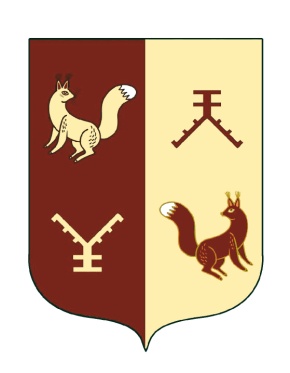 Администрация сельского поселения Новотатышлинский сельсовет муниципального района  Татышлинский район Республики  Башкортостан452838,Башкортостан  Республикаһы, Тəтешле районы, Яны Тәтешле  а., Мэктэб урамы,25тел.факс 8(34778)3-21-34novotatishl@ufamts.ru452838, Республика Башкортостан, Татышлинский район, с.Новые Татышлы,ул. Школьная, д.25тел.факс 8(34778)3-22-36novotatishl@ufamts.ruЦелевая статьяЦелевая статьяЦелевая статьяЦелевая статьяЦелевая статьяЦелевая статьяЦелевая статьяЦелевая статьяЦелевая статьяЦелевая статьяПрограммная (непрограммная) статьяПрограммная (непрограммная) статьяПрограммная (непрограммная) статьяПрограммная (непрограммная) статьяПрограммная (непрограммная) статьяНаправление расходовНаправление расходовНаправление расходовНаправление расходовНаправление расходовПрограммное (непрограммное) направление расходовПрограммное (непрограммное) направление расходовПодпрограммаОсновное мероприятиеОсновное мероприятиеНаправление расходовНаправление расходовНаправление расходовНаправление расходовНаправление расходов891011121314151617КодНаименование главных распорядителей 
средств бюджета сельского поселения12791Администрация сельского поселенияНаименование целевой статьи расходовКодКодКодКод12Муниципальная программа "Развитие малого и среднего предпринимательства в сельском поселении на 2019-2021 годы"010000000Подпрограмма "Развитие малого и среднего предпринимательства на 2019-2021 годы"011 000000Мероприятие "Развитие малого и среднего предпринимательства на 2019-2021 годы"0110100000Мероприятия по развитию малого и среднего предпринимательства0110143450Иные бюджетные ассигнования0110143450Cофинансирование расходных обязательств, возникающих при выполнении полномочий органов местного самоуправления по вопросам местного значения06101S2010Поддержка государственных программ субъектов Российской Федерации и муниципальных программ формирования современной городской среды07101L5550Закупка товаров, работ и услуг для обеспечения государственных (муниципальных) нужд07101L5550Улучшение жилищных условий граждан, проживающих в сельской местности, в том числе молодых семей и молодых специалистов07101L5675Социальное обеспечение и иные выплаты населению07101L5675Муниципальная программа "Развитие автомобильных дорог общего пользования местного значения муниципального района Татышлинский район Республики Башкортостан на 2019-2021 годы"0800000000Подпрограмма "Развитие автомобильных дорог общего пользования местного значения муниципального района Татышлинский район Республики Башкортостан"081 00 00000Основное мероприятие "Обеспечение комфортности проживания жителей района, повышения безопасности дорожного движения, обеспечения сохранности существующей дорожной сети, выполнения качественных работ по содержанию и  ремонту существующих автомобильных дорог"0810100000Дорожное хозяйство0810103150Закупка товаров, работ и услуг для обеспечения государственных (муниципальных) нужд0810103150Иные межбюджетные трансферты на финансирование мероприятий по благоустройству территорий населенных пунктов, коммунальному хозяйству, обеспечению мер пожарной безопасности, осуществлению дорожной деятельности и охране окружающей среды в границах сельских поселений0810174040Содержание, ремонт, капитальный ремонт, строительство и реконструкция автомобильных дорог общего пользования местного значения08101S2160Закупка товаров, работ и услуг для обеспечения государственных (муниципальных) нужд08101S2160Капитальные вложения в объекты государственной (муниципальной) собственности08101S2160Реализация проектов развития общественной инфраструктуры, основанных на местных инициативах, за счет средств бюджетов08101S2471Закупка товаров, работ и услуг для обеспечения государственных (муниципальных) нужд08101S2471Реализация проектов развития общественной инфраструктуры, основанных на местных инициативах, за счет средств, поступивших от физических лиц08101S2472Закупка товаров, работ и услуг для обеспечения государственных (муниципальных) нужд08101S2472Реализация проектов развития общественной инфраструктуры, основанных на местных инициативах, за счет средств, поступивших от юридических лиц08101S2473Закупка товаров, работ и услуг для обеспечения государственных (муниципальных) нужд08101S2473Мероприятия в области коммунального хозяйства0910103560Мероприятия по благоустройству территорий населенных пунктов0910106050Закупка товаров, работ и услуг для обеспечения государственных (муниципальных) нужд0910106050Резервные фонды сельских поселений0910107500Иные бюджетные ассигнования0910107500Закупка товаров, работ и услуг для обеспечения государственных (муниципальных) нужд0910109040Субвенции на осуществление первичного воинского учета на территориях, где отсутствуют военные комиссариаты0910151180Дотации на выравнивание бюджетной обеспеченности0910171020Дотации на поддержку мер по обеспечению сбалансированности бюджетов0910171050Иные межбюджетные трансферты на финансирование мероприятий по благоустройству территорий населенных пунктов, коммунальному хозяйству, обеспечению мер пожарной безопасности, осуществлению дорожной деятельности и охране окружающей среды в границах сельских поселений0910174040Закупка товаров, работ и услуг для обеспечения государственных (муниципальных) нужд0910174040Cофинансирование расходных обязательств, возникающих при выполнении полномочий органов местного самоуправления по вопросам местного значения09101S2010Иные бюджетные ассигнования09101S2010Мероприятия по улучшению систем наружного освещения населенных пунктов Республики Башкортостан09101S2310Обеспечение устойчивого функционирования коммунальных организаций, поставляющих коммунальные ресурсы для предоставления коммунальных услуг населению по тарифам, не обеспечивающим возмещение издержек, и подготовки объектов коммунального хозяйства к работе в осенне-зимний период09101S2350Иные бюджетные ассигнования09101S2350Реализация проектов развития общественной инфраструктуры, основанных на местных инициативах, за счет средств бюджетов09101S2471Реализация проектов по комплексному обустройству дворовых территорий муниципальных образований Республики Башкортостан «Башкирские дворики» за счет средств бюджетов09101S2481Муниципальная программа "Сохранение и восстановление плодородия почв и земель сельскохозяйственного назначения и агроландшафтов, как национального достояния муниципального района Татышлинский район Республики Башкортостан на 2019-2021 годы"1000000000Основное мероприятие "Сохранение и восстановление плодородия почв и земель сельскохозяйственного назначения и агроландшафтов, как национального достояния муниципального района"1010100000Поддержание почвенного плодородия1010162150Иные бюджетные ассигнования1010162150Муниципальная программа "Формирование современной городской среды муниципального района Татышлинский район Республики Башкортостан на 2018-2022 годы"1300000000Подпрограмма "Формирование современной городской среды МР Татышлинский район РБ на 2018-2020"131 00 00000Формирование современной городской среды1310100000Мероприятия по закупке техники для жилищно-коммунального хозяйства13101S2240Капитальные вложения в объекты государственной (муниципальной) собственности13101S2240Мероприятия по улучшению систем наружного освещения населенных пунктов Республики Башкортостан13101S2310Закупка товаров, работ и услуг для обеспечения государственных (муниципальных) нужд13101S2310Реализация проектов по комплексному обустройству дворовых территорий муниципальных образований Республики Башкортостан «Башкирские дворики» за счет средств бюджетов13101S2481Закупка товаров, работ и услуг для обеспечения государственных (муниципальных) нужд13101S2481Проект "Формирование комфортной городской среды"131F2Реализация программ формирования современной городской среды131F255550Закупка товаров, работ и услуг для обеспечения государственных (муниципальных) нужд131F255550Муниципальная программа "Совершенствование деятельности органов местного самоуправления муниципального района Татышлинский район  Республики Башкортостан по реализации  вопросов местного значения на 2019-2021 годы".1400000000Подпрограмма "Совершенствование деятельности органов местного самоуправления муниципального района Татышлинский район  Республики Башкортостан по реализации  вопросов местного значения на 2019-2021 годы".141 00 00000Мероприятие "Совершенствование деятельности органов местного самоуправления сельского поселения по реализации  вопросов местного значения на 2019-2021 годы".1410100000Проведение выборов в представительные органы муниципального образования1410100220Закупка товаров, работ и услуг для обеспечения государственных (муниципальных) нужд1410100220Аппараты органов государственной власти Республики Башкортостан1410102040Расходы на выплаты персоналу в целях обеспечения выполнения функций государственными (муниципальными) органами, органами управления государственными внебюджетными фондами1410102040Закупка товаров, работ и услуг для обеспечения государственных (муниципальных) нужд1410102040Иные бюджетные ассигнования1410102040Глава сельского поселения (исполнительно-распорядительного органа сельского поселения)1410102030Расходы на выплаты персоналу в целях обеспечения выполнения функций государственными (муниципальными) органами, органами управления государственными внебюджетными фондами1410102030Доплата к пенсии муниципальных служащих1410102300Социальное обеспечение и иные выплаты населению1410102300Учреждения в сфере общегосударственного управления1410102990Расходы на выплаты персоналу в целях обеспечения выполнения функций государственными (муниципальными) органами, органами управления государственными внебюджетными фондами1410102990Закупка товаров, работ и услуг для обеспечения государственных (муниципальных) нужд1410102990Иные бюджетные ассигнования1410102990Уплата взносов на капитальный ремонт в отношении помещений, находящихся в государственной или муниципальной собственности1410103610Закупка товаров, работ и услуг для обеспечения государственных (муниципальных) нужд1410103610Меры социальной поддержки и социальные выплаты отдельным категориям граждан, установленные решениями органов местного самоуправления1410110470Социальное обеспечение и иные выплаты населению1410110470Публикация муниципальных правовых актов и иной официальной информации1410164450Закупка товаров, работ и услуг для обеспечения государственных (муниципальных) нужд1410164450Субвенции на осуществление государственных полномочий по организации и осуществлению деятельности по опеке и попечительству1410173060Расходы на выплаты персоналу в целях обеспечения выполнения функций государственными (муниципальными) органами, казенными учреждениями, органами управления государственными внебюджетными фондами1410173060Закупка товаров, работ и услуг для обеспечения государственных (муниципальных) нужд1410173060Субвенции на осуществление государственных полномочий по созданию и обеспечению деятельности административных комиссий1410173090Расходы на выплаты персоналу в целях обеспечения выполнения функций государственными (муниципальными) органами, органами управления государственными внебюджетными фондами1410173090Закупка товаров, работ и услуг для обеспечения государственных (муниципальных) нужд1410173090Муниципальная программа "Поддержка ветеранов и ветеранского движения в муниципальном районе Татышлинский район Республики Башкортостан на 2019-2021 годы"1500000000Подпрограмма "Поддержка ветеранов и ветеранского движения в муниципальном районе Татышлинский район Республики Башкортостан"151 00 00000"Поддержка ветеранов и ветеранского движения в муниципальном районе Татышлинский район Республики Башкортостан"1510100000Субсидии иным некоммерческим организациям, не являющимся государственными (муниципальными) учреждениями1510161340Предоставление субсидий бюджетным, автономным учреждениям и иным некоммерческим организациям1510161340КодНаименование кода группы, подгруппы, статьи, подвида, аналитической группы вида источников финансирования дефицитов бюджетов12000 01 00 00 00 00 0000 000ИСТОЧНИКИ ВНУТРЕННЕГО ФИНАНСИРОВАНИЯ ДЕФИЦИТОВ БЮДЖЕТОВ000 01 05 00 00 00 0000 000Изменение остатков средств на счетах 
по учету средств бюджетов000 01 05 01 01 05 0001 000Изменение остатков денежных средств  финансовых резервов бюджета сельского поселения (изменение остатков денежных средств финансовых резервов бюджетов сельских поселений)000 01 05 01 01 05 0001 510Увеличение остатков денежных средств финансовых резервов бюджета сельского поселения(увеличение остатков денежных средств денежных средств финансовых резервов бюджетов сельских поселений)000 01 05 01 01 05 0001 610Уменьшение остатков денежных средств финансовых резервов бюджета сельского поселения(уменьшение остатков денежных средств финансовых резервов бюджетов сельских поселений)000 01 05 02 01 05 0000 000Изменение прочих остатков денежных средств бюджета сельского поселенияКодНаименование показателя12200Расходы210Оплата труда, начисления на выплаты по оплате труда211Заработная плата212Прочие несоциальные выплаты персоналу в денежной форме213Начисления на выплаты по оплате труда220Оплата работ, услуг221Услуги связи222Транспортные услуги223Коммунальные услуги223.1Оплата услуг предоставления тепловой энергии223.4Оплата услуг холодного водоснабжения223.5Оплата услуг предоставления газа223.6Оплата услуг предоставления электроэнергии223.7Оплата услуг канализации, ассенизации, водоотведения224Арендная плата за пользование имуществом (за исключением земельных участков и других обособленных природных объектов)225Работы, услуги по содержанию имущества225.1Содержание нефинансовых активов в чистоте225.2Текущий ремонт (ремонт)225.3Капитальный ремонт225.4Противопожарные мероприятия, связанные с содержанием имущества225.6Другие расходы по содержанию имущества226Прочие работы, услуги226.2Услуги по разработке схем территориального планирования, градостроительных и технических регламентов, градостроительному зонированию, планировке территорий226.3Проектные и изыскательские работы226.5Услуги по охране226.7Услуги в области информационных технологий226.8Типографские работы, услуги226.9Медицинские услуги и санитарно-эпидемиологические работы и услуги (не связанные с содержанием имущества)226.10Иные работы и услуги227Страхование228Услуги, работы для целей капитальных вложений240Безвозмездные перечисления текущего характера организациям241Безвозмездные перечисления государственным (муниципальным) бюджетным и автономным учреждениям242Безвозмездные перечисления финансовым организациям государственного сектора на производство244Безвозмездные перечисления нефинансовым организациям государственного сектора на производство245Безвозмездные перечисления иным нефинансовым организациям (за исключением нефинансовых организаций государственного сектора) на производство246Безвозмездные перечисления некоммерческим организациям и физическим лицам - производителям товаров, работ и услуг на производство250Безвозмездные перечисления бюджетам251Перечисления другим бюджетам бюджетной системы Российской Федерации251.1Перечисления другим бюджетам бюджетной системы Российской Федерации (для исключения внутренних оборотов)260Социальное обеспечение262Пособия по социальной помощи населению в денежной форме263Пособия по социальной помощи населению в натуральной форме264Пенсии, пособия, выплачиваемые работодателями, нанимателями бывшим работникам266Социальные пособия и компенсации персоналу в денежной форме290Прочие расходы291Налоги, пошлины и сборы292Штрафы за нарушение законодательства о налогах и сборах, законодательства о страховых взносах293Штрафы за нарушение законодательства о закупках и нарушение условий контрактов (договоров)296Иные выплаты текущего характера физическим лицам297Иные выплаты текущего характера организациям300Поступление нефинансовых активов310Увеличение стоимости основных средств311Увеличение стоимости основных средств, осуществляемое в рамках бюджетных инвестиций312Иные расходы, связанные с увеличением стоимости основных средств340Увеличение стоимости материальных запасов343Увеличение стоимости горюче-смазочных материалов343.2Увеличение стоимости прочих горюче-смазочных материалов344Увеличение стоимости строительных материалов345Увеличение стоимости мягкого инвентаря346Увеличение стоимости прочих оборотных запасов (материалов)349Увеличение стоимости прочих материальных запасов однократного применения